Eric AtkinsI am a highly skilled learning and development professional with nearly 15 years of experience developing, delivering, and managing the learning function. I am passionate about helping people learn and grow in their careers, and I have spent significant time in every major learning and development function: instructional design, facilitation, measurement and evaluation, and learning technology administration.

In leading the learning and development function, I believe most strongly that learning and development should serve as a partner to the organization by demonstrating value and effectiveness through constant communication, measurement, and evaluation. I also believe strongly in the personal and professional development of learning and development team members throughout the organization. Finally, I believe that learning (and developing and facilitating learning) should be a fun and rewarding experience, and I strive to create that environment.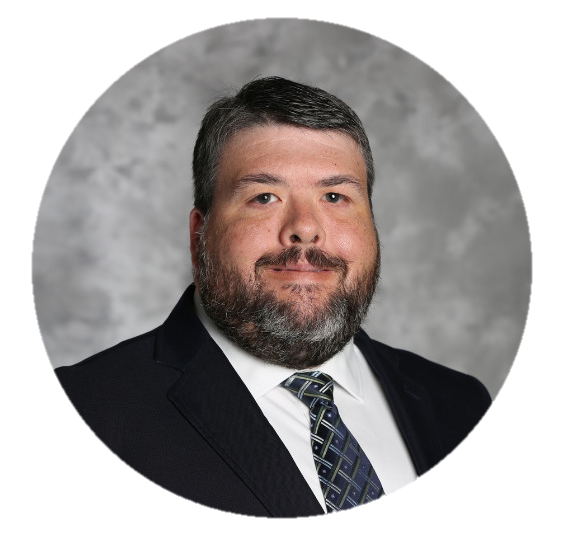 